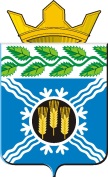 Администрация Крапивинского муниципального районаПОСТАНОВЛЕНИЕот «05» декабря 2017г. № 1078пгт.КрапивинскийО внесении изменений в постановление администрации Крапивинского муниципального района от  12.04.2017г. №290 «О внедрении Стандарта развития конкуренции в Крапивинском муниципальном районе»         В соответствии с распоряжением Правительства Российской Федерации от 05.09.2015г.№1738-р «Стандарт развития конкуренции в субъектах Российской Федерации», распоряжения Губернатора Кемеровской области от  23.11.2016г. № 98-рг «О внедрении Стандарта развития конкуренции в Кемеровской  области»  и в целях развития конкуренции в Крапивинском муниципальном районе:    1. Внести в постановление администрации Крапивинского муниципального района от  12.04.2017г. №290 «О внедрении Стандарта развития конкуренции в Крапивинском муниципальном районе» следующие изменения:Постановление дополнить подпунктом 1.5. следующего содержания: «1.5. Реестр хозяйствующих субъектов с муниципальным участием  50 и более процентов, осуществляющих деятельность в Крапивинском муниципальном районе».1.2. Пункт  2.2. постановления исключить.  1.3. План мероприятий («дорожную карту») по содействию развитию конкуренции в Крапивинском муниципальном районе, утвержденный постановлением, изложить в новой редакции согласно приложению №1 к настоящему постановлению.1.4. Целевые показатели по содействию развитию конкуренции в Крапивинском  муниципальном районе, утвержденные постановлением, изложить в новой редакции согласно приложению №2 к настоящему постановлению.1.5. Дополнить постановление реестром хозяйствующих субъектов с муниципальным участием 50 и более процентов, осуществляющих деятельность в Крапивинском муниципальном районе, согласно приложению №3 к настоящему постановлению.          2. Опубликовать  настоящее постановление на официальном сайте администрации Крапивинского муниципального района в информационно-телекоммуникационной сети «Интернет».           3. Настоящее постановление вступает в силу со дня опубликования на официальном сайте администрации Крапивинского муниципального района в информационно-телекоммуникационной сети «Интернет».          4. Контроль за исполнением данного постановления возложить на первого заместителя главы Крапивинского муниципального района Т.И.Климину.     ГлаваКрапивинского муниципального района			       	Т.Х. БиккуловИсп. Т.Я. Ащеулова Тел.83844622181Приложение №1           к постановлению администрации Крапивинского муниципального района                                                                                            от  05.12.2017г. № 1078План мероприятий («дорожная карта») по содействию развитиюконкуренции в Крапивинском муниципальном районеПриложение №2          к постановлению администрации Крапивинского муниципального района                                                                                            от  05.12.2017г. № 1078Целевые показатели по содействию развитию конкуренции в Крапивинском муниципальном районеПриложение №3           к постановлению администрации Крапивинского муниципального района                                                                                            от  05.12. № 1078																				 »№ п/пНаименование мероприятияЦель мероприятияТекущее состояние на рынке и проблематикаСрок реали-зацииОтветственные исполнители123456I. Мероприятия по содействию развитию конкуренции на социально значимых рынкахI. Мероприятия по содействию развитию конкуренции на социально значимых рынкахI. Мероприятия по содействию развитию конкуренции на социально значимых рынкахI. Мероприятия по содействию развитию конкуренции на социально значимых рынкахI. Мероприятия по содействию развитию конкуренции на социально значимых рынкахI. Мероприятия по содействию развитию конкуренции на социально значимых рынкахРынок услуг дошкольного образованияРынок услуг дошкольного образованияРынок услуг дошкольного образованияРынок услуг дошкольного образованияРынок услуг дошкольного образованияРынок услуг дошкольного образования1.1Организация мероприятий, способствующих активизации процесса лицензирования негосударственных (немуниципальных) дошкольных образовательных организаций, и создание для этого условийСоздание условий для развития конкуренции на рынке услуг дошкольного образования. Развитие сектора частных дошкольных (в том числе образовательных) организацийОценка текущего состояния:Услуги дошкольного образования оказывают  муниципальные образовательные учреждения.Обоснование проблемы:В районе нет потребности в частных детских садах., т. к нет очереди в муниципальные.2016-2019 годыЗаместитель главы Крапивинского муниципального района по социальным вопросам1.2Предоставление субвенции на финансовое обеспечение получения дошкольного образования в частных дошкольных образовательных организациях, имеющих лицензию на право осуществления образовательной деятельностиСоздание условий для развития конкуренции на рынке услуг дошкольного образования. Развитие сектора частных дошкольных (в том числе образовательных) организацийОценка текущего состояния:Услуги дошкольного образования оказывают  муниципальные образовательные учреждения.Обоснование проблемы:В районе нет потребности в частных детских садах., т. к нет очереди в муниципальные.2016-2019 годыЗаместитель главы Крапивинского муниципального района по социальным вопросам1.3Мониторинг численности частных дошкольных образовательных организаций, центров по присмотру и уходу, расположенных в Крапивинском муниципальном районе, и численности детей, посещающих данные организацииСоздание условий для развития конкуренции на рынке услуг дошкольного образования. Развитие сектора частных дошкольных (в том числе образовательных) организацийОценка текущего состояния:Услуги дошкольного образования оказывают  муниципальные образовательные учреждения.Обоснование проблемы:В районе нет потребности в частных детских садах., т. к нет очереди в муниципальные.2016-2019 годыЗаместитель главы Крапивинского муниципального района по социальным вопросам2. Рынок услуг детского отдыха и оздоровления2. Рынок услуг детского отдыха и оздоровления2. Рынок услуг детского отдыха и оздоровления2. Рынок услуг детского отдыха и оздоровления2. Рынок услуг детского отдыха и оздоровления2. Рынок услуг детского отдыха и оздоровления2.1Формирование реестра организаций отдыха детей и их оздоровления всех форм собственностиСоздание условий для развития конкуренции на рынке услуг отдыха и оздоровления детей. Развитие сектора негосударственных организаций отдыха и оздоровления детейОценка текущего состояния: в 2017 году В период летней оздоровительной кампании . на территории района было открыто 14 лагерей с дневным пребыванием при образовательных  учреждениях, а также 1 оздоровительный лагерь на базе социальной защиты для детей из малообеспеченных семей. В этом году работал палаточный профильный лагерь «Отважный», где прошли обучение 330 детей нашего района. В районе, работают 2 лагеря труда и отдыха. Из 2536 детей школьного возраста 2410 (95,0%) детей отдохнули и были заняты полноценным отдыхом.Обоснование проблемы: высокие требования стандартов качества предоставляемой услуги, соответствие современным санитарно-эпидемиологическим требованиям и нормам пожарной и антитеррористической безопасности;2016-2019 годыЗаместитель главы Крапивинского муниципального района по социальным вопросам2.2Выявление наличия административных барьеров развития конкурентной среды на рынке услуг детского отдыха и оздоровленияСоздание условий для развития конкуренции на рынке услуг отдыха и оздоровления детей. Развитие сектора негосударственных организаций отдыха и оздоровления детейОценка текущего состояния: в 2017 году В период летней оздоровительной кампании . на территории района было открыто 14 лагерей с дневным пребыванием при образовательных  учреждениях, а также 1 оздоровительный лагерь на базе социальной защиты для детей из малообеспеченных семей. В этом году работал палаточный профильный лагерь «Отважный», где прошли обучение 330 детей нашего района. В районе, работают 2 лагеря труда и отдыха. Из 2536 детей школьного возраста 2410 (95,0%) детей отдохнули и были заняты полноценным отдыхом.Обоснование проблемы: высокие требования стандартов качества предоставляемой услуги, соответствие современным санитарно-эпидемиологическим требованиям и нормам пожарной и антитеррористической безопасности;2016-2019 годыЗаместитель главы Крапивинского муниципального района по социальным вопросам2.3Содействие развитию негосударственного сектора отдыха и оздоровления детейСоздание условий для развития конкуренции на рынке услуг отдыха и оздоровления детей. Развитие сектора негосударственных организаций отдыха и оздоровления детейОценка текущего состояния: в 2017 году В период летней оздоровительной кампании . на территории района было открыто 14 лагерей с дневным пребыванием при образовательных  учреждениях, а также 1 оздоровительный лагерь на базе социальной защиты для детей из малообеспеченных семей. В этом году работал палаточный профильный лагерь «Отважный», где прошли обучение 330 детей нашего района. В районе, работают 2 лагеря труда и отдыха. Из 2536 детей школьного возраста 2410 (95,0%) детей отдохнули и были заняты полноценным отдыхом.Обоснование проблемы: высокие требования стандартов качества предоставляемой услуги, соответствие современным санитарно-эпидемиологическим требованиям и нормам пожарной и антитеррористической безопасности;2016-2019 годыЗаместитель главы Крапивинского муниципального района по социальным вопросам3.Рынок услуг дополнительного образования детей3.Рынок услуг дополнительного образования детей3.Рынок услуг дополнительного образования детей3.Рынок услуг дополнительного образования детей3.Рынок услуг дополнительного образования детей3.Рынок услуг дополнительного образования детей3.1Содействие развитию негосударственного сектора организаций, осуществляющих образовательную деятельность по дополнительным общеобразовательным программамСоздание условий для развития конкуренции на рынке услуг дополнительного образования детей. Развитие частных организаций, осуществляющих образовательную деятельность по дополнительным общеобразователь-ным программамТекущая ситуация: по состоянию на 2017 год01.01.2017 в Крапивинском Муниципальном районе  1 организация дополнительного образования детей: МБУ ДО «Крапивинский дом детского творчества». В данных организациях занимается 79,6 % детей в возрасте от 5 до 18 лет. Кроме того, занятия по дополнительным общеразвивающим программам проводятся в общеобразовательных организациях. Обоснование проблемы: в сфере дополнительного образования детей имеются требования к условиям реализации программ (СанПиН, помещения, кадры).2016-2019 годыЗаместитель главы Крапивинского муниципального района по социальным вопросам3.2Формирование реестра организаций дополнительного образования всех форм собственностиСоздание условий для развития конкуренции на рынке услуг дополнительного образования детей. Развитие частных организаций, осуществляющих образовательную деятельность по дополнительным общеобразователь-ным программамТекущая ситуация: по состоянию на 2017 год01.01.2017 в Крапивинском Муниципальном районе  1 организация дополнительного образования детей: МБУ ДО «Крапивинский дом детского творчества». В данных организациях занимается 79,6 % детей в возрасте от 5 до 18 лет. Кроме того, занятия по дополнительным общеразвивающим программам проводятся в общеобразовательных организациях. Обоснование проблемы: в сфере дополнительного образования детей имеются требования к условиям реализации программ (СанПиН, помещения, кадры).2016-2019 годыЗаместитель главы Крапивинского муниципального района по социальным вопросам3.3Оказание информационно-методической и консультативной помощи негосударственным организациям, осуществляющим образовательную деятельность по дополнительным общеобразовательным программамСоздание условий для развития конкуренции на рынке услуг дополнительного образования детей. Развитие частных организаций, осуществляющих образовательную деятельность по дополнительным общеобразователь-ным программамТекущая ситуация: по состоянию на 2017 год01.01.2017 в Крапивинском Муниципальном районе  1 организация дополнительного образования детей: МБУ ДО «Крапивинский дом детского творчества». В данных организациях занимается 79,6 % детей в возрасте от 5 до 18 лет. Кроме того, занятия по дополнительным общеразвивающим программам проводятся в общеобразовательных организациях. Обоснование проблемы: в сфере дополнительного образования детей имеются требования к условиям реализации программ (СанПиН, помещения, кадры).2016-2019 годыЗаместитель главы Крапивинского муниципального района по социальным вопросам4.Рынок медицинских услуг4.Рынок медицинских услуг4.Рынок медицинских услуг4.Рынок медицинских услуг4.Рынок медицинских услуг4.Рынок медицинских услуг4.1Обеспечение включения негосударственных (немуниципальных) медицинских организаций в реестр медицинских организаций, участвующих в реализации территориальной программы обязательного медицинского страхованияСоздание условий для развития конкуренции на рынке медицинских услуг. Включение негосударственных медицинских организаций в реализацию территориальных программ государственных гарантий обязательного медицинского страхованияВ Крапивинском районе негосударственные (немуниципальные) медицинские организации, участвующие в реализации территориальной программы обязательного медицинского страхования (далее – ОМС) отсутствуют. Обоснование проблемы: высокая стоимость современного лечебного, диагностического, стерилизационного оборудования. 2016-2019 годыЗаместитель главы Крапивинского муниципального района по социальным вопросам4.2В целях соблюдения принципов прозрачности (публичности) предоставления муниципального) имущества хозяйствующим субъектам для осуществления предпринимательской деятельности размещение информации в средствах массовой информации о порядке предоставления негосударственным организациям здравоохранения соответствующих преференций в целях охраны здоровья граждан, в том числе путем предоставления государственного (муниципального) имущества без проведения торгов, установления льготной ставки арендной платыСоздание условий для развития конкуренции на рынке медицинских услуг. Включение негосударственных медицинских организаций в реализацию территориальных программ государственных гарантий обязательного медицинского страхованияВ Крапивинском районе негосударственные (немуниципальные) медицинские организации, участвующие в реализации территориальной программы обязательного медицинского страхования (далее – ОМС) отсутствуют. Обоснование проблемы: высокая стоимость современного лечебного, диагностического, стерилизационного оборудования. 2016-2019 годыЗаместитель главы Крапивинского муниципального района по социальным вопросамВ целях соблюдения принципов прозрачности (публичности) предоставления муниципального) имущества хозяйствующим субъектам для осуществления предпринимательской деятельности размещение информации в средствах массовой информации о порядке предоставления негосударственным организациям здравоохранения соответствующих преференций в целях охраны здоровья граждан, в том числе путем предоставления государственного (муниципального) имущества без проведения торгов, установления льготной ставки арендной платыСоздание условий для развития конкуренции на рынке медицинских услуг. Включение негосударственных медицинских организаций в реализацию территориальных программ государственных гарантий обязательного медицинского страхованияВ Крапивинском районе негосударственные (немуниципальные) медицинские организации, участвующие в реализации территориальной программы обязательного медицинского страхования (далее – ОМС) отсутствуют. Обоснование проблемы: высокая стоимость современного лечебного, диагностического, стерилизационного оборудования. 2016-2019 годыЗаместитель главы Крапивинского муниципального района по социальным вопросам5.Рынок услуг психолого – педагогического сопровождения детей с ограниченными возможностями5.Рынок услуг психолого – педагогического сопровождения детей с ограниченными возможностями5.Рынок услуг психолого – педагогического сопровождения детей с ограниченными возможностями5.Рынок услуг психолого – педагогического сопровождения детей с ограниченными возможностями5.Рынок услуг психолого – педагогического сопровождения детей с ограниченными возможностями5.Рынок услуг психолого – педагогического сопровождения детей с ограниченными возможностямиПривлечение к реализации социальных проектов некоммерческих организацийРазвитие сектора негосударственных организаций, оказывающих услуги ранней диагностики, социализации и реабилитации детей с ограниченными возможностями здоровья (в возрасте до 6 лет). Привлечение к реализации социальных проектов некоммерческих организацийОценка текущего состояния: по состоянию на 01.01.2017 в Крапивинском районе действует муниципальное бюджетное учреждение для детей, нуждающихся в психолого-педагогической и медико-социальной помощи «Крапивинский Центр диагностики и консультирования» (МБУ «Крапивинский Центр ДиК»), который оказывает услуги ранней диагностики, социализации и реабилитации детей с ограниченными возможностями здоровья Обоснование проблемы: очень высокая стоимость реабилитационных мероприятий, оборудования, обучения специалистов, высокие требования в отношении соблюдения санитарных норм, пожарной безопасности, обеспечения без барьерного доступа, предъявляемые к организациям, осуществляющим социальное обслуживание детей.2016-2019 годыЗаместитель главы Крапивинского муниципального района по социальным вопросам6.Рынок услуг в сфере культуры6.Рынок услуг в сфере культуры6.Рынок услуг в сфере культуры6.Рынок услуг в сфере культуры6.Рынок услуг в сфере культуры6.Рынок услуг в сфере культурыОрганизация предоставления населению Крапивинского муниципального района услуг театрально-зрелищных учреждений, культурно-досуговых услуг, библиотечного обслуживания, доступа к музейным предметам и музейным коллекциям с привлечением организаций культуры всех форм собственностиРазвитие сектора негосударственных (немуниципальных) организаций в сфере культурыОценка текущего состояния:На сегодняшний день в Крапивинском районе осуществляют деятельность и предоставляют услуги населению учреждения культуры: 26 Домов культуры и сельских клубов, 25 общедоступных библиотек, Молодежный культурно-досуговый центр «Лидер», Районный краеведческий музей.  В учреждениях культуры работают 252 клубных формирования, в которых занимаются более 3688 человек.5 народных и 2 образцовых коллективов, 4автоклуба и 1 киноустановка при РДК. Одна образовательная организация дополнительного образования «Школа искусств Крапивинского муниципального района».В Крапивинском районе негосударственных (немуниципальных) учреждений культуры  не зарегистрировано.Обоснование проблемы: сохранение принципа «бесплатности» для населения основных услуг 
в сфере культуры, сложившийся платежеспособный спрос населения, обуславливающий убыточность деятельности альтернативных государственному сектору поставщиков услуг (библиотеки, архивы, музеи)2016-2019 годыЗаместитель главы Крапивинского муниципального района по социальным вопросам7.Рынок услуг жилищно-коммунального хозяйства7.Рынок услуг жилищно-коммунального хозяйства7.Рынок услуг жилищно-коммунального хозяйства7.Рынок услуг жилищно-коммунального хозяйства7.Рынок услуг жилищно-коммунального хозяйства7.Рынок услуг жилищно-коммунального хозяйства7.1Содействие развитию сектора негосударственных (немуниципальных) организаций, осуществляющих оказание услуг по электро-, газо-, водоснабжению, водоотведению, очистке сточных вод и обращению с твердыми бытовыми отходами, которые используют объекты коммунальной инфраструктуры на праве частной собственности, по договору аренды или концессионному соглашению на территории Крапивинского муниципального районаСоздание условий для развития конкуренции на рынке услуг жилищно-коммунального хозяйстваОценка текущей ситуации: в Крапивинском муниципальном районе  в сфере жилищно-коммунальных услуг осуществляют деятельность 6 предприятий, в том числе в области теплоснабжения – 1  (ООО «ТЭП»), электроснабжения – 1, водоснабжения и водоотведения – ООО «ТЭП», управления многоквартирными домами  (далее МКД) – 4, газоснабжения – 1 ТСЖ «Легион», ООО «ТЭП», ООО «ТСК», ООО «Бытовик». Утилизация ТКО – 1. Число частных организаций в сфере управления МКД в Крапивинском муниципальном районе составляет 100%. Обоснование проблемы: органы местного самоуправления сталкиваются с проблемой отсутствия организаций, желающих осуществлять управление многоквартирными домами в сельских поселениях. Этот факт обусловлен целым рядом причин, среди которых: непривлекательность жилищного фонда вследствие его неудовлетворительного технического состояния. 2016-2019 годыЗаместитель главы Крапивинского муниципального района по жилищно-коммунального хозяйства7.2Организация и проведение инвентаризации муниципальных  объектов жилищно-коммунального хозяйства с целью выявления неиспользуемого имущества или используемого неэффективно и передача такого имущества негосударственным (немуниципальным) организациям в соответствии с законодательствомСоздание условий для развития конкуренции на рынке услуг жилищно-коммунального хозяйстваОценка текущей ситуации: в Крапивинском муниципальном районе  в сфере жилищно-коммунальных услуг осуществляют деятельность 6 предприятий, в том числе в области теплоснабжения – 1  (ООО «ТЭП»), электроснабжения – 1, водоснабжения и водоотведения – ООО «ТЭП», управления многоквартирными домами  (далее МКД) – 4, газоснабжения – 1 ТСЖ «Легион», ООО «ТЭП», ООО «ТСК», ООО «Бытовик». Утилизация ТКО – 1. Число частных организаций в сфере управления МКД в Крапивинском муниципальном районе составляет 100%. Обоснование проблемы: органы местного самоуправления сталкиваются с проблемой отсутствия организаций, желающих осуществлять управление многоквартирными домами в сельских поселениях. Этот факт обусловлен целым рядом причин, среди которых: непривлекательность жилищного фонда вследствие его неудовлетворительного технического состояния. 2016-2019 годыПервый заместитель главы Крапивинского муниципального района  Председатель КУМИ  Крапивинского муниципального районаЗаместитель главы Крапивинского муниципального района  по жилищно-коммунальному  хозяйству 7.3Обеспечение информационной открытости отрасли жилищно-коммунального хозяйства Российской Федерации путем участия в государственной информационной системе жилищно-коммунального хозяйства в соответствии с Федеральным законом «О государственной информационной системе жилищно-коммунального хозяйства»Создание условий для развития конкуренции на рынке услуг жилищно-коммунального хозяйстваОценка текущей ситуации: в Крапивинском муниципальном районе  в сфере жилищно-коммунальных услуг осуществляют деятельность 6 предприятий, в том числе в области теплоснабжения – 1  (ООО «ТЭП»), электроснабжения – 1, водоснабжения и водоотведения – ООО «ТЭП», управления многоквартирными домами  (далее МКД) – 4, газоснабжения – 1 ТСЖ «Легион», ООО «ТЭП», ООО «ТСК», ООО «Бытовик». Утилизация ТКО – 1. Число частных организаций в сфере управления МКД в Крапивинском муниципальном районе составляет 100%. Обоснование проблемы: органы местного самоуправления сталкиваются с проблемой отсутствия организаций, желающих осуществлять управление многоквартирными домами в сельских поселениях. Этот факт обусловлен целым рядом причин, среди которых: непривлекательность жилищного фонда вследствие его неудовлетворительного технического состояния. 2016-2019 годыЗаместитель главы Крапивинского муниципального района  по жилищно-коммунальному  хозяйству 7.4Повышение качества оказания услуг на рынке управления жильем за счет допуска к этой деятельности организаций при наличии лицензий на управление многоквартирными домами на территории Крапивинского муниципального районаСоздание условий для развития конкуренции на рынке услуг жилищно-коммунального хозяйстваОценка текущей ситуации: в Крапивинском муниципальном районе  в сфере жилищно-коммунальных услуг осуществляют деятельность 6 предприятий, в том числе в области теплоснабжения – 1  (ООО «ТЭП»), электроснабжения – 1, водоснабжения и водоотведения – ООО «ТЭП», управления многоквартирными домами  (далее МКД) – 4, газоснабжения – 1 ТСЖ «Легион», ООО «ТЭП», ООО «ТСК», ООО «Бытовик». Утилизация ТКО – 1. Число частных организаций в сфере управления МКД в Крапивинском муниципальном районе составляет 100%. Обоснование проблемы: органы местного самоуправления сталкиваются с проблемой отсутствия организаций, желающих осуществлять управление многоквартирными домами в сельских поселениях. Этот факт обусловлен целым рядом причин, среди которых: непривлекательность жилищного фонда вследствие его неудовлетворительного технического состояния. 2016-2019 годыЗаместитель главы Крапивинского муниципального района  по жилищно-коммунальному  хозяйству 7.5Передача в управление частным операторам на основе концессионных соглашений объектов жилищно-коммунального хозяйства всех муниципальных предприятий, осуществляющих неэффективное управлениеСоздание условий для развития конкуренции на рынке услуг жилищно-коммунального хозяйстваОценка текущей ситуации: в Крапивинском муниципальном районе  в сфере жилищно-коммунальных услуг осуществляют деятельность 6 предприятий, в том числе в области теплоснабжения – 1  (ООО «ТЭП»), электроснабжения – 1, водоснабжения и водоотведения – ООО «ТЭП», управления многоквартирными домами  (далее МКД) – 4, газоснабжения – 1 ТСЖ «Легион», ООО «ТЭП», ООО «ТСК», ООО «Бытовик». Утилизация ТКО – 1. Число частных организаций в сфере управления МКД в Крапивинском муниципальном районе составляет 100%. Обоснование проблемы: органы местного самоуправления сталкиваются с проблемой отсутствия организаций, желающих осуществлять управление многоквартирными домами в сельских поселениях. Этот факт обусловлен целым рядом причин, среди которых: непривлекательность жилищного фонда вследствие его неудовлетворительного технического состояния. 2016-2019 годыЗаместитель главы Крапивинского муниципального района  по жилищно-коммунальному  хозяйству 7.5Создание условий для развития конкуренции на рынке услуг жилищно-коммунального хозяйстваОценка текущей ситуации: в Крапивинском муниципальном районе  в сфере жилищно-коммунальных услуг осуществляют деятельность 6 предприятий, в том числе в области теплоснабжения – 1  (ООО «ТЭП»), электроснабжения – 1, водоснабжения и водоотведения – ООО «ТЭП», управления многоквартирными домами  (далее МКД) – 4, газоснабжения – 1 ТСЖ «Легион», ООО «ТЭП», ООО «ТСК», ООО «Бытовик». Утилизация ТКО – 1. Число частных организаций в сфере управления МКД в Крапивинском муниципальном районе составляет 100%. Обоснование проблемы: органы местного самоуправления сталкиваются с проблемой отсутствия организаций, желающих осуществлять управление многоквартирными домами в сельских поселениях. Этот факт обусловлен целым рядом причин, среди которых: непривлекательность жилищного фонда вследствие его неудовлетворительного технического состояния. 8.Розничная торговля8.Розничная торговля8.Розничная торговля8.Розничная торговля8.Розничная торговля8.Розничная торговля8.1Создание условий для развития конкуренции на рынке розничной торговлиСоздание условий для развития конкуренции на рынке розничной торговли. Обеспечение возможности осуществления розничной торговли на розничных рынках и ярмарках (в том числе посредством создания логистической инфраструктуры для организации торговли). Обеспечение возможности населению покупать продукцию в магазинах шаговой доступности (магазинах у дома)По состоянию на 01.01.2017 в отрасли работало 153  предприятий потребительского рынка, в том числе 143 предприятий торговли (из них 131 магазинов, 10 павильоны, 2 киоски) и 10  предприятий общественного питания. На предприятиях розничной торговли и общественного питания занято 1248 человек.Розничный товарооборот в 2016 году – 1135,0 млн. руб., рост к 2015г. 8%.Обоснование проблемы: происходит вытеснение с рынка торговли малых предприятий, связанное с ростом активности крупных торговых сетей. Данный процесс является неизбежным в условиях снижения конкурентоспособности малых предприятий ввиду высоких закупочных цен и издержек на вытеснение с рынка торговли малых предприятий, связанное с ростом активности крупных торговых сетей. 2016-2019 годыПервый заместитель главы Крапивинского муниципального района  8.2Обеспечение возможности осуществления розничной торговли на рынках и ярмарках, в том числе в малонаселенных пунктах (с численностью населения менее 100 тыс. жителей)Создание условий для развития конкуренции на рынке розничной торговли. Обеспечение возможности осуществления розничной торговли на розничных рынках и ярмарках (в том числе посредством создания логистической инфраструктуры для организации торговли). Обеспечение возможности населению покупать продукцию в магазинах шаговой доступности (магазинах у дома)По состоянию на 01.01.2017 в отрасли работало 153  предприятий потребительского рынка, в том числе 143 предприятий торговли (из них 131 магазинов, 10 павильоны, 2 киоски) и 10  предприятий общественного питания. На предприятиях розничной торговли и общественного питания занято 1248 человек.Розничный товарооборот в 2016 году – 1135,0 млн. руб., рост к 2015г. 8%.Обоснование проблемы: происходит вытеснение с рынка торговли малых предприятий, связанное с ростом активности крупных торговых сетей. Данный процесс является неизбежным в условиях снижения конкурентоспособности малых предприятий ввиду высоких закупочных цен и издержек на вытеснение с рынка торговли малых предприятий, связанное с ростом активности крупных торговых сетей. 2016-2019 годыПервый заместитель главы Крапивинского муниципального района  8.3Создание условий для развития нестационарных объектов торговли (НТО)Создание условий для развития конкуренции на рынке розничной торговли. Обеспечение возможности осуществления розничной торговли на розничных рынках и ярмарках (в том числе посредством создания логистической инфраструктуры для организации торговли). Обеспечение возможности населению покупать продукцию в магазинах шаговой доступности (магазинах у дома)По состоянию на 01.01.2017 в отрасли работало 153  предприятий потребительского рынка, в том числе 143 предприятий торговли (из них 131 магазинов, 10 павильоны, 2 киоски) и 10  предприятий общественного питания. На предприятиях розничной торговли и общественного питания занято 1248 человек.Розничный товарооборот в 2016 году – 1135,0 млн. руб., рост к 2015г. 8%.Обоснование проблемы: происходит вытеснение с рынка торговли малых предприятий, связанное с ростом активности крупных торговых сетей. Данный процесс является неизбежным в условиях снижения конкурентоспособности малых предприятий ввиду высоких закупочных цен и издержек на вытеснение с рынка торговли малых предприятий, связанное с ростом активности крупных торговых сетей. 2016-2019 годыПервый заместитель главы Крапивинского муниципального района  9.Рынок услуг перевозок пассажиров наземным транспортом9.Рынок услуг перевозок пассажиров наземным транспортом9.Рынок услуг перевозок пассажиров наземным транспортом9.Рынок услуг перевозок пассажиров наземным транспортом9.Рынок услуг перевозок пассажиров наземным транспортом9.Рынок услуг перевозок пассажиров наземным транспортом9.1Совершенствование процессов организации и проведения торгов на право осуществления перевозок пассажиров наземным транспортомСоздание условий для развития конкуренции на рынке услуг перевозок пассажиров наземным транспортом. Развитие сектора негосударственных (немуниципальных) перевозчиков на межмуниципальных маршрутах пассажирского наземного транспортаВ Крапивинском районе автобусное обслуживание между сельскими населенными пунктами, областным центром и другими районами области осуществляет Зеленогорское государственное пассажирское автотранспортное предприятие, автобусный парк которого составляет 19 единиц. Зеленогорское ГПАТП обслуживает 1 городской (п.Крапивинский), 7 пригородных и 10 междугородних маршрутов. Протяженность автобусных маршрутов 1170 км. По состоянию на 01.07.2017 доля государственных перевозчиков на регулярных межмуниципальных автобусных маршрутах составила 100%. Обоснование проблемы: значительные капиталовложения, отсутствие эффективной поддержки отрасли; низкая доходность деятельности вследствие государственного регулирования тарифов, обеспечивающих транспортную доступность для всех слоев населения.2016-2019 годыПервый заместитель главы Крапивинского муниципального района Заместитель главы Крапивинского муниципального района по социальным вопросам10.Рынок услуг связи10.Рынок услуг связи10.Рынок услуг связи10.Рынок услуг связи10.Рынок услуг связи10.Рынок услуг связи10.1Создание условий для развития услуг по предоставлению доступа в информационно-телекоммуникационную сеть «Интернет»Создание условий для развития конкуренции на рынке услуг широкополосного доступа в информационно-телекоммуникационную сеть «Интернет»На территории Крапивинского района оказываются услуги: почтовой связи, стационарной телефонной связи, сотовой телефонной связи. Операторы сотовой связи на территории района – Теле2, Мегафон, Билайн, МТС. Телефонная сеть общего пользования поддерживается узлом технической эксплуатации Ленинск-Кузнецкого центра телекоммуникаций Кемеровского филиала ПАО «Ростелеком». Услуги стационарной телефонной связи оказывают 2 городских и 10 сельских телефонных станции. Монтированная емкость городских и сельских телефонных станций составляет 4,1 тыс. номеров, использовано 2,1 тыс. номеров. Всего мощности телефонных станций используются на 52 процента. Пос-тоянноЗаместитель главы Крапивинского муниципального района по социальным 10.2Соблюдение принципа недискриминационного доступа операторов связи к объектам, находящимся в муниципальной собственности Создание условий для развития конкуренции на рынке услуг широкополосного доступа в информационно-телекоммуникационную сеть «Интернет»На территории Крапивинского района оказываются услуги: почтовой связи, стационарной телефонной связи, сотовой телефонной связи. Операторы сотовой связи на территории района – Теле2, Мегафон, Билайн, МТС. Телефонная сеть общего пользования поддерживается узлом технической эксплуатации Ленинск-Кузнецкого центра телекоммуникаций Кемеровского филиала ПАО «Ростелеком». Услуги стационарной телефонной связи оказывают 2 городских и 10 сельских телефонных станции. Монтированная емкость городских и сельских телефонных станций составляет 4,1 тыс. номеров, использовано 2,1 тыс. номеров. Всего мощности телефонных станций используются на 52 процента. Пос-тоянноПервый заместитель главы Крапивинского муниципального района 11.Рынок услуг социального обслуживания населения11.Рынок услуг социального обслуживания населения11.Рынок услуг социального обслуживания населения11.Рынок услуг социального обслуживания населения11.Рынок услуг социального обслуживания населения11.Рынок услуг социального обслуживания населения11.1Создание условий для развития сектора частных организаций социального обслуживанияРазвитие конкуренции в сфере социального обслуживанияОценка текущего состояния: общее количество организаций социального обслуживания Крапивинского муниципального района в первом полугодии 2017 года составило 2 организации. В реестре поставщиков социальных услуг находятся 2 государственные (муниципальные) организации социального обслуживания.Социально ориентированных некоммерческих организаций в 2017 году не зарегистрировано. Обоснование: Потребителями рынка услуг социального обслуживания населения в большинстве своем являются неплатежеспособные или низко платёжеспособные граждане. Кроме этого, у частных организаций, отсутствует достаточный опыт и квалификация в данной сфере.2016-2019 годыЗаместитель главы Крапивинского муниципального района по социальным вопросамII. Мероприятия по содействию развитию конкуренции на приоритетных рынкахII. Мероприятия по содействию развитию конкуренции на приоритетных рынкахII. Мероприятия по содействию развитию конкуренции на приоритетных рынкахII. Мероприятия по содействию развитию конкуренции на приоритетных рынкахII. Мероприятия по содействию развитию конкуренции на приоритетных рынкахII. Мероприятия по содействию развитию конкуренции на приоритетных рынках12.Рынок сельскохозяйственной продукции12.Рынок сельскохозяйственной продукции12.Рынок сельскохозяйственной продукции12.Рынок сельскохозяйственной продукции12.Рынок сельскохозяйственной продукции12.Рынок сельскохозяйственной продукции12.1Проведение мониторинга состояния агропромышленного комплекса Крапивинского муниципального районаСоздание условий для развития конкуренции в сфере агропромышленного комплексаОценка текущей ситуации: агропромышленный комплекс занимает особое место в экономике района. В структуре производства валового регионального продукта за 2016 год сельское хозяйство составило 70 %. На территории Крапивинского муниципального района зарегистрировано 30 организаций, занимающихся сельскохозяйственным производством, в том числе 13 - сельскохозяйственные организации (43,3%), 3 - крестьянские (фермерские) хозяйства (10%), 14 - индивидуальные предприниматели (46,7%). Количество граждан, осуществляющих деятельность в сельском хозяйстве, составляет 1560 человек.Обоснование проблемы: Крапивинский район по молоку обеспечивает себя на 37,6%, по мясу на 20,4%, что свидетельствует о необходимости дальнейшего развития аграрной сферы, активизации инвестиционной деятельности в аграрном секторе, внедрения новых технологий, развития системы кредитования товаропроизводителей, страхования и др.2016-2019 годыЗаместитель главы Крапивинского  муниципального района - начальника управления сельского хозяйства и продовольствия12.2Проведение семинаров и совещаний по вопросам стимулирования развития агропромышленного комплекса Крапивинского муниципального района, создания новых сельхозпредприятий, в том числе крестьянских (фермерских) хозяйств, семейных животноводческих ферм Создание условий для развития конкуренции в сфере агропромышленного комплексаОценка текущей ситуации: агропромышленный комплекс занимает особое место в экономике района. В структуре производства валового регионального продукта за 2016 год сельское хозяйство составило 70 %. На территории Крапивинского муниципального района зарегистрировано 30 организаций, занимающихся сельскохозяйственным производством, в том числе 13 - сельскохозяйственные организации (43,3%), 3 - крестьянские (фермерские) хозяйства (10%), 14 - индивидуальные предприниматели (46,7%). Количество граждан, осуществляющих деятельность в сельском хозяйстве, составляет 1560 человек.Обоснование проблемы: Крапивинский район по молоку обеспечивает себя на 37,6%, по мясу на 20,4%, что свидетельствует о необходимости дальнейшего развития аграрной сферы, активизации инвестиционной деятельности в аграрном секторе, внедрения новых технологий, развития системы кредитования товаропроизводителей, страхования и др.2016-2019 годыЗаместитель главы Крапивинского  муниципального района - начальника управления сельского хозяйства и продовольствия12.3Оказание содействия сельскохозяйственным товаропроизводителям Крапивинского муниципального района в выделении торговых мест на рынкахСоздание условий для развития конкуренции в сфере агропромышленного комплексаОценка текущей ситуации: агропромышленный комплекс занимает особое место в экономике района. В структуре производства валового регионального продукта за 2016 год сельское хозяйство составило 70 %. На территории Крапивинского муниципального района зарегистрировано 30 организаций, занимающихся сельскохозяйственным производством, в том числе 13 - сельскохозяйственные организации (43,3%), 3 - крестьянские (фермерские) хозяйства (10%), 14 - индивидуальные предприниматели (46,7%). Количество граждан, осуществляющих деятельность в сельском хозяйстве, составляет 1560 человек.Обоснование проблемы: Крапивинский район по молоку обеспечивает себя на 37,6%, по мясу на 20,4%, что свидетельствует о необходимости дальнейшего развития аграрной сферы, активизации инвестиционной деятельности в аграрном секторе, внедрения новых технологий, развития системы кредитования товаропроизводителей, страхования и др.2016-2019 годыЗаместитель главы Крапивинского  муниципального района - начальника управления сельского хозяйства и продовольствия 12.4Организация и проведение сельскохозяйственных ярмарокСоздание условий для развития конкуренции в сфере агропромышленного комплексаОценка текущей ситуации: агропромышленный комплекс занимает особое место в экономике района. В структуре производства валового регионального продукта за 2016 год сельское хозяйство составило 70 %. На территории Крапивинского муниципального района зарегистрировано 30 организаций, занимающихся сельскохозяйственным производством, в том числе 13 - сельскохозяйственные организации (43,3%), 3 - крестьянские (фермерские) хозяйства (10%), 14 - индивидуальные предприниматели (46,7%). Количество граждан, осуществляющих деятельность в сельском хозяйстве, составляет 1560 человек.Обоснование проблемы: Крапивинский район по молоку обеспечивает себя на 37,6%, по мясу на 20,4%, что свидетельствует о необходимости дальнейшего развития аграрной сферы, активизации инвестиционной деятельности в аграрном секторе, внедрения новых технологий, развития системы кредитования товаропроизводителей, страхования и др.2016-2019 годыЗаместитель главы Крапивинского  муниципального района - начальника управления сельского хозяйства и продовольствия13.Рынок сырого молока13.Рынок сырого молока13.Рынок сырого молока13.Рынок сырого молока13.Рынок сырого молока13.Рынок сырого молока13.1Создание условий для развития конкуренции производителей сырого молокаСоздание условий для развития конкуренции на рынке сырого молокаРынок сырого молокаОценка текущей ситуации: в Крапивинском районе 4 организации осуществляют производство молока, 1 кооператив - покупку сырого молока у населения. На сельхозпредприятиях производится 47,2% от общего объема молока, произведенного в районе, в хозяйствах населения - 52%, в КФХ и индивидуальными предпринимателями – 0,8 %. Рост молочной продуктивности также является важным фактором в конкуренции. В 2016 году надой на фуражную корову составил 4136 кг, что составляет 101,4% к уровню 2015 года.В рамках государственной программы Кемеровской области «Государственная поддержка агропромышленного комплекса и устойчивого развития сельских территорий в Кемеровской области» на 2014-2020 годы сельхозпроизводителям молока предоставляются субсидии, гранты, возмещение части затрат на 1 килограмм реализованного и (или) отгруженного на собственную переработку молока. Объем просубсидированного коровьего молока в сельскохозяйственных предприятиях составил 7,8 тыс. тонн, что составляет 72% от произведенного в этих хозяйствах.Обоснование проблемы: сокращение поголовья коров, значительные объемы капитальных затрат, необходимых для проведения модернизации и строительства производственных объектов, сезонные колебания закупочных цен на сырое молоко, постоянные сезонные колебания объемов производства сырого молока2016-2019 годыЗаместитель главы Крапивинского  муниципального района - начальника управления сельского хозяйства и продовольствия13.2Проведение мониторинга качества сырого молокаСоздание условий для развития конкуренции на рынке сырого молокаРынок сырого молокаОценка текущей ситуации: в Крапивинском районе 4 организации осуществляют производство молока, 1 кооператив - покупку сырого молока у населения. На сельхозпредприятиях производится 47,2% от общего объема молока, произведенного в районе, в хозяйствах населения - 52%, в КФХ и индивидуальными предпринимателями – 0,8 %. Рост молочной продуктивности также является важным фактором в конкуренции. В 2016 году надой на фуражную корову составил 4136 кг, что составляет 101,4% к уровню 2015 года.В рамках государственной программы Кемеровской области «Государственная поддержка агропромышленного комплекса и устойчивого развития сельских территорий в Кемеровской области» на 2014-2020 годы сельхозпроизводителям молока предоставляются субсидии, гранты, возмещение части затрат на 1 килограмм реализованного и (или) отгруженного на собственную переработку молока. Объем просубсидированного коровьего молока в сельскохозяйственных предприятиях составил 7,8 тыс. тонн, что составляет 72% от произведенного в этих хозяйствах.Обоснование проблемы: сокращение поголовья коров, значительные объемы капитальных затрат, необходимых для проведения модернизации и строительства производственных объектов, сезонные колебания закупочных цен на сырое молоко, постоянные сезонные колебания объемов производства сырого молока2016-2019 годыЗаместитель главы Крапивинского  муниципального района - начальника управления сельского хозяйства и продовольствия 14.Рынок туристических услуг14.Рынок туристических услуг14.Рынок туристических услуг14.Рынок туристических услуг14.Рынок туристических услуг14.Рынок туристических услуг14.1Организация и проведение рекламно-информационных туров для представителей туристского бизнеса и средств массовой информацииУвеличение внутреннего и въездного туристских потоковОценка текущей ситуации: в 2016 году поток внутреннего туризма составил более 7000 чел. человек. Популярен среди жителей и гостей Крапивинского района горнолыжный туризм, горнолыжную трассу посетило 4820 чел. В районе успешно  развивается экскурсионно-туристические маршруты: «Живем Крапивинской судьбой».  Численность занятых в сфере туризма составляет 5 человек. Обоснование проблемы: Земельный участок горнолыжной трассы находится в федеральной собственности (в лесном фонде). Еже-годноПервый заместитель главы Крапивинского муниципального района Заместитель главы Крапивинского муниципального района по социальным вопросам14.2Подготовка экспозиций Крапивинского муниципального района в международных туристских выставках-ярмарках, форумах, конгрессахПродвижение внутреннего туристского продуктаОценка текущей ситуации: в 2016 году поток внутреннего туризма составил более 7000 чел. человек. Популярен среди жителей и гостей Крапивинского района горнолыжный туризм, горнолыжную трассу посетило 4820 чел. В районе успешно  развивается экскурсионно-туристические маршруты: «Живем Крапивинской судьбой».  Численность занятых в сфере туризма составляет 5 человек. Обоснование проблемы: Земельный участок горнолыжной трассы находится в федеральной собственности (в лесном фонде). Еже-годноПервый заместитель главы Крапивинского муниципального района Заместитель главы Крапивинского муниципального района по социальным вопросамIII. Системные мероприятия по развитию конкурентной среды в Крапивинском муниципальном  районеIII. Системные мероприятия по развитию конкурентной среды в Крапивинском муниципальном  районеIII. Системные мероприятия по развитию конкурентной среды в Крапивинском муниципальном  районеIII. Системные мероприятия по развитию конкурентной среды в Крапивинском муниципальном  районеIII. Системные мероприятия по развитию конкурентной среды в Крапивинском муниципальном  районеIII. Системные мероприятия по развитию конкурентной среды в Крапивинском муниципальном  районе15.Устранение избыточного государственного и муниципального регулирования, а также снижение административных барьеров15.Устранение избыточного государственного и муниципального регулирования, а также снижение административных барьеров15.Устранение избыточного государственного и муниципального регулирования, а также снижение административных барьеров15.Устранение избыточного государственного и муниципального регулирования, а также снижение административных барьеров15.Устранение избыточного государственного и муниципального регулирования, а также снижение административных барьеров15.Устранение избыточного государственного и муниципального регулирования, а также снижение административных барьеров15.1Проведение оценки регулирующего воздействия проектов муниципальных нормативных правовых актов и экспертизы муниципальных нормативных правовых актов, затрагивающих вопросы осуществления предпринимательской и инвестиционной деятельности в Крапивинском муниципальном районеСнижение административных барьеров и устранение избыточного регулированияВыявление положений, вводящих избыточные административные обязанности, запреты и ограничения для физических и юридических лиц в сфере предпринимательской деятельности или способствующих их введению, оказывающих негативное влияние на отрасли экономики Крапивинского муниципального района, а также положений, способствующих возникновению необоснованных расходов в сфере предпринимательс-кой и инвестиционной деятельности2016- 2019 годыПервый заместитель главы Крапивинского муниципального районаЮридический отдел администрации Крапивинского муниципального района16.Совершенствование процессов управления объектами собственности Крапивинского муниципального района16.Совершенствование процессов управления объектами собственности Крапивинского муниципального района16.Совершенствование процессов управления объектами собственности Крапивинского муниципального района16.Совершенствование процессов управления объектами собственности Крапивинского муниципального района16.Совершенствование процессов управления объектами собственности Крапивинского муниципального района16.Совершенствование процессов управления объектами собственности Крапивинского муниципального района16.1Размещение информации о реализации имущества, находящегося в собственности Крапивинского муниципального района на официальном сайте Российской Федерации в информационно-телекомму - никационной сети «Интернет» для размещения информации о проведении торгов (www.torgi.gov.ru) и на официальном сайте уполномоченного органа (www.ako.ru) в информа -ционно-телекоммуника -ционной сети «Интернет»Обеспечение равных условий доступа к информации о реализации имущества, находящегося в собственности Крапивинского муниципального районаПостоянноКомитет по управлению муниципальным имуществом администрации Крапивинского муниципального района16.2Организация работ по кадастровому учету земельных участков, находящихся в муниципальной собственности, а также земельных участков, право собственности на которые разграничено, рассмотрение возможности подготовки проектов межевания указанных территорийУлучшение инвестиционного и предпринимательского климата в Крапивинском муниципальном районе2016-2019 годыПервый заместитель главы Крапивинского муниципального районаКомитет по управлению муниципальным имуществом администрации Крапивинского муниципального района17.Меры, направленные на устранение инфраструктурных ограничений17.Меры, направленные на устранение инфраструктурных ограничений17.Меры, направленные на устранение инфраструктурных ограничений17.Меры, направленные на устранение инфраструктурных ограничений17.Меры, направленные на устранение инфраструктурных ограничений17.Меры, направленные на устранение инфраструктурных ограничений17.1Взаимодействие с субъектами естественных монополий по обеспечению размещения в информационно-телекоммуникационной сети «Интернет»:информации о свободных резервах трансформаторной мощности с указанием и отображением на географической карте ориентировочного места подключения (технологического присоединения) к сетям территориальных сетевых организаций 110-35 кВ с детализацией информации о количестве поданных заявок и заключенных договоров на технологическое присоединение, а также о планируемых сроках строительства и реконструкции сетей территориальных сетевых организаций 110-35 кВ.Получение равного доступа хозяйствующих субъектов к информации о местах технологических присоединений, газораспределительных станций и их свободных мощностях (информационные материалы, географические карты, схемы, графики на сайтах субъектов естественных монополий)Пос-тоянноЗаместитель главы Крапивинского муниципального района по жилищно-коммунальному хозяйству Взаимодействие с субъектами естественных монополий по обеспечению размещения в информационно-телекоммуникационной сети «Интернет»:информации о свободных резервах трансформаторной мощности с указанием и отображением на географической карте ориентировочного места подключения (технологического присоединения) к сетям территориальных сетевых организаций 110-35 кВ с детализацией информации о количестве поданных заявок и заключенных договоров на технологическое присоединение, а также о планируемых сроках строительства и реконструкции сетей территориальных сетевых организаций 110-35 кВ.Получение равного доступа хозяйствующих субъектов к информации о местах технологических присоединений, газораспределительных станций и их свободных мощностях (информационные материалы, географические карты, схемы, графики на сайтах субъектов естественных монополий)Пос-тоянноЗаместитель главы Крапивинского муниципального района по жилищно-коммунальному хозяйству 17.2Доработка портала региональной геоинформационной системы территориального планирования  Крапивинского муниципального района  с отображением в ней информации об инвестиционных проектах и площадях, центрах питания по электроснабжению и газоснабжению, наличии свободных резервов мощности и размере этих резервов с указанием перспективной мощностиПостоянноЗаместитель главы Крапивинского муниципального района по жилищно-коммунальному хозяйству 18.Развитие механизмов поддержки технического и научно-технического творчества детей и молодежи, а также повышение их информированности о потенциальных возможностях саморазвития, обеспечение поддержки научной, творческой и предпринимательской активности18.Развитие механизмов поддержки технического и научно-технического творчества детей и молодежи, а также повышение их информированности о потенциальных возможностях саморазвития, обеспечение поддержки научной, творческой и предпринимательской активности18.Развитие механизмов поддержки технического и научно-технического творчества детей и молодежи, а также повышение их информированности о потенциальных возможностях саморазвития, обеспечение поддержки научной, творческой и предпринимательской активности18.Развитие механизмов поддержки технического и научно-технического творчества детей и молодежи, а также повышение их информированности о потенциальных возможностях саморазвития, обеспечение поддержки научной, творческой и предпринимательской активности18.Развитие механизмов поддержки технического и научно-технического творчества детей и молодежи, а также повышение их информированности о потенциальных возможностях саморазвития, обеспечение поддержки научной, творческой и предпринимательской активности18.Развитие механизмов поддержки технического и научно-технического творчества детей и молодежи, а также повышение их информированности о потенциальных возможностях саморазвития, обеспечение поддержки научной, творческой и предпринимательской активности18.1Организация конкурсов, выставок и презентаций молодежных технических, научно-технических, предпринимательских инициатив и проектовПоддержка и обеспечение возможностей реализации молодежных предпринимательских инициатив и научной деятельностиОценка текущего состояния: в целях вовлечения обучающихся образовательных организаций Крапивинского муниципального района в систему детского технического творчества ежегодно организуются мероприятия технической направленности, среди них: «Единый день технического творчества в Кемеровской области»На базе МБУ ДО «Крапивинский Дом детского творчества» работает  детское творческое объединение технической направленности «Мастер - лего».ПостоянноПервый заместитель главы Крапивинского муниципального районаЗаместитель главы Крапивинского муниципального района по социальным вопросам18.2Организация семинаров, лекций и иных информационно-консультационных мероприятий на базе организаций среднего и высшего образования для повышения образованности молодежи Крапивинского муниципального района  в вопросах организации собственного предприятия и имеющихся возможностей в Крапивинском муниципальном районеМетодическое и информационное обеспечение, поддержка технического и научно-технического творчества детей и молодежи, а также повышение их информированности о потенциальных возможностях саморазвития, обеспечение поддержки научной, творческой и предпринимательской активностиОценка текущего состояния: в целях вовлечения обучающихся образовательных организаций Крапивинского муниципального района в систему детского технического творчества ежегодно организуются мероприятия технической направленности, среди них: «Единый день технического творчества в Кемеровской области»На базе МБУ ДО «Крапивинский Дом детского творчества» работает  детское творческое объединение технической направленности «Мастер - лего».ПостоянноПервый заместитель главы Крапивинского муниципального районаЗаместитель главы Крапивинского муниципального района по социальным вопросам19.Содействие созданию и развитию институтов поддержки субъектов малого предпринимательства в инновационной деятельности, обеспечивающих благоприятную экономическую среду для среднего и крупного бизнеса19.Содействие созданию и развитию институтов поддержки субъектов малого предпринимательства в инновационной деятельности, обеспечивающих благоприятную экономическую среду для среднего и крупного бизнеса19.Содействие созданию и развитию институтов поддержки субъектов малого предпринимательства в инновационной деятельности, обеспечивающих благоприятную экономическую среду для среднего и крупного бизнеса19.Содействие созданию и развитию институтов поддержки субъектов малого предпринимательства в инновационной деятельности, обеспечивающих благоприятную экономическую среду для среднего и крупного бизнеса19.Содействие созданию и развитию институтов поддержки субъектов малого предпринимательства в инновационной деятельности, обеспечивающих благоприятную экономическую среду для среднего и крупного бизнеса19.Содействие созданию и развитию институтов поддержки субъектов малого предпринимательства в инновационной деятельности, обеспечивающих благоприятную экономическую среду для среднего и крупного бизнеса19.1Предоставление субъектам малого инновационного предпринимательства консультационных услуг по вопросам подготовки бизнес-планов для целей получения поддержки на начальной стадии развитияПовышение уровня проработки бизнес-планов субъектов предпринимательства в инновационной деятельности, предоставляемых для получения финансовой поддержки на начальной стадии развитияПостоянноПервый заместитель главы Крапивинского муниципального района20.Стимулирование новых предпринимательских инициатив, обеспечивающих возможности для поиска, отбора и обучения потенциальных предпринимателей20.Стимулирование новых предпринимательских инициатив, обеспечивающих возможности для поиска, отбора и обучения потенциальных предпринимателей20.Стимулирование новых предпринимательских инициатив, обеспечивающих возможности для поиска, отбора и обучения потенциальных предпринимателей20.Стимулирование новых предпринимательских инициатив, обеспечивающих возможности для поиска, отбора и обучения потенциальных предпринимателей20.Стимулирование новых предпринимательских инициатив, обеспечивающих возможности для поиска, отбора и обучения потенциальных предпринимателей20.Стимулирование новых предпринимательских инициатив, обеспечивающих возможности для поиска, отбора и обучения потенциальных предпринимателейОрганизация и проведение инвестиционных мероприятий (конференций, форумов, семинаров или круглых столов). Изготовление и распространение печатных материалов по инвестиционной привлекательности Крапивинского муниципального районаСтимулирование предпринимательских инициативПос-тоянноПервый заместитель главы Крапивинского муниципального района21.Развитие механизмов практико-ориентированного (дуального) образования и механизмов кадрового обеспечения высокотехнологических отраслей промышленности21.Развитие механизмов практико-ориентированного (дуального) образования и механизмов кадрового обеспечения высокотехнологических отраслей промышленности21.Развитие механизмов практико-ориентированного (дуального) образования и механизмов кадрового обеспечения высокотехнологических отраслей промышленности21.Развитие механизмов практико-ориентированного (дуального) образования и механизмов кадрового обеспечения высокотехнологических отраслей промышленности21.Развитие механизмов практико-ориентированного (дуального) образования и механизмов кадрового обеспечения высокотехнологических отраслей промышленности21.Развитие механизмов практико-ориентированного (дуального) образования и механизмов кадрового обеспечения высокотехнологических отраслей промышленностиРазвитие механизмов практико-ориентированного (дуального) образования и механизмов кадрового обеспечения высокотехнологичных отраслей промышленности по сквозным рабочим профессиямКадровое обеспечение отраслей промышленности по сквозным рабочим профессиям2016-2018 годыПервый заместитель главы Крапивинского муниципального районаЗаместитель главы Крапивинского муниципального района по социальным вопросам22.Повышение мобильности трудовых ресурсов, способствующей повышению эффективности труда22.Повышение мобильности трудовых ресурсов, способствующей повышению эффективности труда22.Повышение мобильности трудовых ресурсов, способствующей повышению эффективности труда22.Повышение мобильности трудовых ресурсов, способствующей повышению эффективности труда22.Повышение мобильности трудовых ресурсов, способствующей повышению эффективности труда22.Повышение мобильности трудовых ресурсов, способствующей повышению эффективности труда22.1Создание условий для обеспечения мобильности трудовых ресурсов, способствующей повышению эффективности трудаОбеспечение открытости и доступности информации, направленной на повышение мобильности трудовых ресурсов, способствующей повышению эффективности трудаПос-тоянноПос-тоянно22.1Создание условий для обеспечения мобильности трудовых ресурсов, способствующей повышению эффективности трудаОбеспечение открытости и доступности информации, направленной на повышение мобильности трудовых ресурсов, способствующей повышению эффективности трудаПос-тоянноПос-тоянноПервый заместитель главы Крапивинского муниципального районаГКУ Центр Занятости населения Крапивинского района23.Прочие мероприятия, направленные на развитие конкурентной среды в Крапивинском муниципальном районе23.Прочие мероприятия, направленные на развитие конкурентной среды в Крапивинском муниципальном районе23.Прочие мероприятия, направленные на развитие конкурентной среды в Крапивинском муниципальном районе23.Прочие мероприятия, направленные на развитие конкурентной среды в Крапивинском муниципальном районе23.Прочие мероприятия, направленные на развитие конкурентной среды в Крапивинском муниципальном районе23.Прочие мероприятия, направленные на развитие конкурентной среды в Крапивинском муниципальном районе23.1Проведение мероприятий по поддержке социально ориентированных негосударственных организаций и (или) субъектов малого и среднего предпринимательства, в том числе индивидуальных предпринимателей, мероприятий, направленных на поддержку негосударственного (немуниципального) сектора в сферах: дошкольного, общего образования, детского отдыха и оздоровления, физической культуры и спорта, культуры, социального и медицинского обслуживанияСодействие развитию негосударственных (немуниципальных) социально ориентированных некоммерческих организаций2016-2019 годыПервый заместитель главы Крапивинского муниципального районаЗаместитель главы Крапивинского муниципального района по социальным вопросам23.2Размещение информации о выполнении требований Стандарта развития конкуренции в Крапивинском муниципальном районе, перечня мероприятий, документов, принимаемых во исполнение требований Стандарта развития конкуренции в Крапивинском муниципальном районе, на официальных сайтах органов местного самоуправления в информационно-телекоммуникационной сети «Интернет» путем опубликования ссылки уполномоченного органа по содействию развитию конкуренции в Крапивинском муниципальном районеОбеспечение открытости и доступности информации о выполнении требований Стандарта развития конкуренции в Крапивинском муниципальном районеПос-тоянноПервый заместитель главы Крапивинского муниципального района23.3Проведение мониторинга качества и доступности предоставления государственных и муниципальных услуг в Крапивинском муниципальном районе, в том числе услуг, предоставляемых на базе многофункционального  центраПолучение информации о качестве и доступности государственных и муниципальных услуг в Крапивинском муниципальном районе2016-2019 годыПервый заместитель главы Крапивинского муниципального района23.4Формирование реестра (перечня) хозяйствующих субъектов, доля участия субъекта Российской Федерации или муниципального образования в которых составляет 50 и более процентов, осуществляющих свою деятельность в Крапивинском муниципальном районеМониторинг деятельности хозяйствующих субъектов, доля участия субъекта Российской Федерации или муниципального образования в которых составляет 50 и более процентовЕже-годноПервый заместитель главы Крапивинского муниципального района23.5Представление информации в уполномоченный орган по содействию развитию конкуренции в Крапивинском муниципальном районе для формирования рейтинга муниципальных образований Кемеровской области в части их деятельности по содействию развитию конкуренции в Кемеровской области в соответствии с постановлением Губернатора Кемеровской области от 29.05.2017 № 41-пгФормирование рейтинга муниципальных образований Кемеровской области в части их деятельности по содействию развитию конкуренции в Кемеровской областиЕже-годно до Первый заместитель главы Крапивинского муниципального районаIV. Системные мероприятия по подготовке ежегодного доклада«Состояние и развитие конкурентной среды в Крапивинском муниципальном районе»IV. Системные мероприятия по подготовке ежегодного доклада«Состояние и развитие конкурентной среды в Крапивинском муниципальном районе»IV. Системные мероприятия по подготовке ежегодного доклада«Состояние и развитие конкурентной среды в Крапивинском муниципальном районе»IV. Системные мероприятия по подготовке ежегодного доклада«Состояние и развитие конкурентной среды в Крапивинском муниципальном районе»IV. Системные мероприятия по подготовке ежегодного доклада«Состояние и развитие конкурентной среды в Крапивинском муниципальном районе»IV. Системные мероприятия по подготовке ежегодного доклада«Состояние и развитие конкурентной среды в Крапивинском муниципальном районе»24.Мероприятия по проведению мониторинга состояния и развития конкурентной среды24.Мероприятия по проведению мониторинга состояния и развития конкурентной среды24.Мероприятия по проведению мониторинга состояния и развития конкурентной среды24.Мероприятия по проведению мониторинга состояния и развития конкурентной среды24.Мероприятия по проведению мониторинга состояния и развития конкурентной среды24.Мероприятия по проведению мониторинга состояния и развития конкурентной среды24.1Размещение на официальном сайте Крапивинского муниципального района в информационно-телекоммуникационной сети «Интернет» ссылки на опросы с применением информационных технологий, размещенной на официальном сайте Администрации Кемеровской области в информационно-телекоммуникационной сети «Интернет»Еже-годноПервый заместитель главы Крапивинского муниципального района24.2Участие в проведении опроса состояния и развития конкурентной среды на рынках товаров, работ и услуг Крапивинского муниципального района, проводимого уполномоченным органом по содействию развитию конкуренции (доля проголосовавших респондентов от общего количества населения, проживающего в муниципальном образовании, должна составлять не менее 0,5 %), Еже-годноПервый заместитель главы Крапивинского муниципального района24.3Обеспечение информирования населения Крапивинского муниципального района о проведении опросов с применением информационных технологийЕже-годноПервый заместитель главы Крапивинского муниципального районаНаименование целевого показателя Еди-ница изме-ренияЦелевое значениеЦелевое значениеЦелевое значениеЦелевое значениеЦелевое значениеНаименование целевого показателя Еди-ница изме-рения2015201620172018201912345671. Рынок услуг дошкольного образования1. Рынок услуг дошкольного образования1. Рынок услуг дошкольного образования1. Рынок услуг дошкольного образования1. Рынок услуг дошкольного образования1. Рынок услуг дошкольного образования1. Рынок услуг дошкольного образованияДоля негосударственных (немуниципальных) дошкольных образовательных организаций от общего числа дошкольных образовательных организаций в Крапивинском муниципальном районепро-центов-----Доля негосударственных (немуниципальных) дошкольных образовательных организаций, имеющих лицензию на право осуществления образовательной деятельности и получающих субсидии из бюджета Крапивинского муниципального района, от общего числа негосударственных дошкольных образовательных организаций, имеющих лицензию на право осуществления образовательной деятельности и обратившихся за получением субсидиипро-центов-----Удельный вес численности детей частных дошкольных образовательных организаций в общей численности детей дошкольных образовательных организаций про-центов-----2. Рынок услуг детского отдыха и оздоровления2. Рынок услуг детского отдыха и оздоровления2. Рынок услуг детского отдыха и оздоровления2. Рынок услуг детского отдыха и оздоровления2. Рынок услуг детского отдыха и оздоровления2. Рынок услуг детского отдыха и оздоровления2. Рынок услуг детского отдыха и оздоровленияУдельный вес численности детей в возрасте от 7 до 17 лет, проживающих на территории Крапивинского муниципального района, воспользовавшихся региональным сертификатом на отдых детей и их оздоровление (компенсацией части стоимости путевки по каждому типу организаций отдыха детей и их оздоровления), в общей численности детей этой категории, отдохнувших в организациях отдыха детей и их оздоровления соответствующего типа (стационарный загородный лагерь (приоритет), лагерь с дневным пребыванием, палаточный лагерь, стационарно-оздоровительный лагерь труда и отдыха)про-центов--2,02,02,23. Рынок услуг дополнительного образования детей3. Рынок услуг дополнительного образования детей3. Рынок услуг дополнительного образования детей3. Рынок услуг дополнительного образования детей3. Рынок услуг дополнительного образования детей3. Рынок услуг дополнительного образования детей3. Рынок услуг дополнительного образования детейУвеличение численности детей и молодежи в возрасте от 5 до 18 лет, проживающих на территории Крапивинского муниципального района и получающих образовательные услуги в сфере дополнительного образования в частных организациях, осуществляющих образовательную деятельность по дополнительным общеобразовательным программампро-центов-----Количество мероприятий, направленных на развитие механизмов поддержки технического и научно-технического творчества детей и молодежи, а также повышение их информированности о потенциальных возможностях саморазвития, обеспечение поддержки научной, творческой и предпринимательской активностиединиц--2344. Рынок медицинских услуг4. Рынок медицинских услуг4. Рынок медицинских услуг4. Рынок медицинских услуг4. Рынок медицинских услуг4. Рынок медицинских услуг4. Рынок медицинских услугДоля затрат на медицинскую помощь по обязательному медицинскому страхованию, оказанную негосударственными (немуниципальными) медицинскими организациями, в общих расходах на выполнение территориальных программ обязательного медицинского страхованияпро-центов-----5. Рынок услуг психолого – педагогического сопровождения детей с ограниченными возможностями здоровья5. Рынок услуг психолого – педагогического сопровождения детей с ограниченными возможностями здоровья5. Рынок услуг психолого – педагогического сопровождения детей с ограниченными возможностями здоровья5. Рынок услуг психолого – педагогического сопровождения детей с ограниченными возможностями здоровья5. Рынок услуг психолого – педагогического сопровождения детей с ограниченными возможностями здоровья5. Рынок услуг психолого – педагогического сопровождения детей с ограниченными возможностями здоровья5. Рынок услуг психолого – педагогического сопровождения детей с ограниченными возможностями здоровьяДоля негосударственных (немуниципальных) организаций, оказывающих услуги по ранней диагностике, социализации и реабилитации детей с ограниченными возможностями здоровья (в возрасте до 6 лет), в общем количестве организаций, оказывающих услуги по психолого-педагогическому сопровождению детей с ограниченными возможностями здоровья с раннего возрастапро-центов-----Число некоммерческих организаций, привлеченных к реализации социальных проектов единиц----16. Рынок услуг в сфере культуры6. Рынок услуг в сфере культуры6. Рынок услуг в сфере культуры6. Рынок услуг в сфере культуры6. Рынок услуг в сфере культуры6. Рынок услуг в сфере культуры6. Рынок услуг в сфере культурыДоля расходов бюджета, распределяемых на конкурсной основе, выделяемых на финансирование деятельности организаций всех форм собственности в сфере культурыпро-центов-----7. Рынок услуг жилищно-коммунального хозяйства7. Рынок услуг жилищно-коммунального хозяйства7. Рынок услуг жилищно-коммунального хозяйства7. Рынок услуг жилищно-коммунального хозяйства7. Рынок услуг жилищно-коммунального хозяйства7. Рынок услуг жилищно-коммунального хозяйства7. Рынок услуг жилищно-коммунального хозяйстваДоля управляющих организаций, получивших лицензии на осуществление деятельности по управлению многоквартирными домамипро-центов-100100100100Обеспечение горячей телефонной линии, а также электронной формы обратной связи в информационно-телекоммуникационной сети «Интернет» 
(с возможностью прикрепления файлов фото- и видеосъемки)про-центов-100100100100Доля объектов жилищно-коммунального хозяйства государственных и муниципальных предприятий, осуществляющих неэффективное управление, переданных частным операторам на основе концессионных соглашений в соответствии с графиками, актуализированными на основании проведенного анализа эффективности управленияпро-центов--35,6100100Объем информации, раскрываемой в соответствии с требованиями государственной информационной системы жилищно-коммунального хозяйства, об отрасли жилищно-коммунального хозяйства Российской Федерациипро-центов-100100100100Реализация утвержденного комплекса мер по развитию жилищно-коммунального хозяйства, предусматривающего реализацию законодательства Российской Федерации, решений Президента Российской Федерации и решений Правительства Российской Федерации в сфере жилищно-коммунального хозяйства в соответствии с пунктом 9.11 части 1 статьи 14 Федерального закона «О Фонде содействия реформированию жилищно-коммунального хозяйства»про-центов8. Розничная торговляРост доли оборота розничной торговли, осуществляемой на розничных рынках и ярмарках, в структуре оборота розничной торговли про-центов-0,40,40,50,5Доля хозяйствующих субъектов, считающих, что состояние конкурентной среды в розничной торговле улучшилось за истекший год, в общем числе опрошенныхпро-центов-15182022Доля хозяйствующих субъектов, считающих, что антиконкурентных действий органов государственной власти и местного самоуправления в сфере розничной торговли стало меньше за истекший год, в общем числе опрошенныхпро-центов-15182022Доля оборота магазинов шаговой доступности (магазинов у дома) в структуре оборота розничной торговли по формам торговли (в фактически действовавших ценах) к 2016 году - не менее 20 процентов общего оборота розничной торговли Крапивинского муниципального районапро-центов-6064,367,1709. Рынок услуг перевозок пассажиров наземным транспортом9. Рынок услуг перевозок пассажиров наземным транспортом9. Рынок услуг перевозок пассажиров наземным транспортом9. Рынок услуг перевозок пассажиров наземным транспортом9. Рынок услуг перевозок пассажиров наземным транспортом9. Рынок услуг перевозок пассажиров наземным транспортом9. Рынок услуг перевозок пассажиров наземным транспортомДоля негосударственных (немуниципальных) перевозчиков на межмуниципальных маршрутах регулярных перевозок пассажиров наземным транспортом в общем количестве перевозчиков на межмуниципальных маршрутах регулярных перевозок пассажиров наземным транспортом в Крапивинском муниципальном районепро-центов-----Доля межмуниципальных маршрутов регулярных перевозок пассажиров наземным транспортом, на которых осуществляются перевозки пассажиров негосударственными (немуниципальными) перевозчиками, в общем количестве межмуниципальных маршрутов регулярных перевозок пассажиров наземным транспортом в Крапивинском муниципальном районепро-центов-----Доля рейсов по межмуниципальным маршрутам регулярных перевозок пассажиров наземным транспортом, осуществляемых негосударственными (немуниципальными) перевозчиками, в общем количестве рейсов по межмуниципальным маршрутам регулярных перевозок пассажиров наземным транспортом в Крапивинском муниципальном районепро-центов-----10. Рынок услуг связи10. Рынок услуг связи10. Рынок услуг связи10. Рынок услуг связи10. Рынок услуг связи10. Рынок услуг связи10. Рынок услуг связиДоля домохозяйств, имеющих возможность пользоваться услугами проводного или мобильного широкополосного доступа в информационно-телекоммуникационную сеть «Интернет» на скорости не менее 1 Мбит/сек, предоставляемыми не менее чем 2 операторами связипро-центов-70758085Доля выданных разрешений на доступ к инфраструктуре связи в процентах от числа поданных заявок, соответствующих нормативно-правовым положениямпро-центов-9093949611. Рынок услуг социального обслуживания населения11. Рынок услуг социального обслуживания населения11. Рынок услуг социального обслуживания населения11. Рынок услуг социального обслуживания населения11. Рынок услуг социального обслуживания населения11. Рынок услуг социального обслуживания населения11. Рынок услуг социального обслуживания населенияУдельный вес учреждений социального обслуживания, основанных на иных формах собственности, в общем количестве учреждений социального обслуживания всех форм собственностипро-центов--33,333,35012. Рынок сельскохозяйственной продукции12. Рынок сельскохозяйственной продукции12. Рынок сельскохозяйственной продукции12. Рынок сельскохозяйственной продукции12. Рынок сельскохозяйственной продукции12. Рынок сельскохозяйственной продукции12. Рынок сельскохозяйственной продукцииУвеличение объемов производства сельскохозяйственной продукцииЗернотыс. тонн65,459,669,169,269,3Картофельтыс. тонн29,4137,436,536,837,1Овощитыс. тонн2,682,92,612,72,9Скот и птицатыс. тонн2,972,592,872,942,99Яйца млн.штук5,455,55,565,625,64Количество проведенных сельскохозяйственных ярмарокединиц242424242413. Рынок сырого молока13. Рынок сырого молока13. Рынок сырого молока13. Рынок сырого молока13. Рынок сырого молока13. Рынок сырого молока13. Рынок сырого молокаОбъем производства молока в хозяйствах всех категорий  тыс. тонн23,2922,9622,8523,0823,24Количество построенных модернизированных животноводческих комплексов молочного направления (молочных ферм)единиц11114. Рынок туристических услуг14. Рынок туристических услуг14. Рынок туристических услуг14. Рынок туристических услуг14. Рынок туристических услуг14. Рынок туристических услуг14. Рынок туристических услугКоличество граждан Российской Федерации, размещенных в коллективных средствах размещения тыс. человек-11,52,02,2Количество иностранных граждан, размещенных в коллективных средствах размещениятыс. человек-----Количество действующих гостиниц и аналогичных коллективных средств размещенияединиц-111115. Совершенствование процессов управления объектами муниципальной  собственности Крапивинского муниципального района15. Совершенствование процессов управления объектами муниципальной  собственности Крапивинского муниципального района15. Совершенствование процессов управления объектами муниципальной  собственности Крапивинского муниципального района15. Совершенствование процессов управления объектами муниципальной  собственности Крапивинского муниципального района15. Совершенствование процессов управления объектами муниципальной  собственности Крапивинского муниципального района15. Совершенствование процессов управления объектами муниципальной  собственности Крапивинского муниципального района15. Совершенствование процессов управления объектами муниципальной  собственности Крапивинского муниципального районаДоля муниципального имущества, находящегося в собственности Крапивинского муниципального района информация о реализации которых размещена на официальном сайте Российской Федерации в информационно-телекоммуникационной сети «Интернет» (www.torgi.gov.ru) и на официальном сайте уполномоченного органа (www.ako.ru) в информационно-телекоммуникационной сети «Интернет», в общем количестве подлежащих приватизации объектов в соответствии с утвержденной программой приватизациипро-центов10010010010010016. Развитие конкуренции при осуществлении процедур государственных и муниципальных закупок, а также закупок хозяйствующих субъектов, доля субъекта Российской Федерации или муниципального образования в которых составляет более 50 процентов, в том числе за счет расширения участия в указанных процедурах субъектов малого и среднего предпринимательства16. Развитие конкуренции при осуществлении процедур государственных и муниципальных закупок, а также закупок хозяйствующих субъектов, доля субъекта Российской Федерации или муниципального образования в которых составляет более 50 процентов, в том числе за счет расширения участия в указанных процедурах субъектов малого и среднего предпринимательства16. Развитие конкуренции при осуществлении процедур государственных и муниципальных закупок, а также закупок хозяйствующих субъектов, доля субъекта Российской Федерации или муниципального образования в которых составляет более 50 процентов, в том числе за счет расширения участия в указанных процедурах субъектов малого и среднего предпринимательства16. Развитие конкуренции при осуществлении процедур государственных и муниципальных закупок, а также закупок хозяйствующих субъектов, доля субъекта Российской Федерации или муниципального образования в которых составляет более 50 процентов, в том числе за счет расширения участия в указанных процедурах субъектов малого и среднего предпринимательства16. Развитие конкуренции при осуществлении процедур государственных и муниципальных закупок, а также закупок хозяйствующих субъектов, доля субъекта Российской Федерации или муниципального образования в которых составляет более 50 процентов, в том числе за счет расширения участия в указанных процедурах субъектов малого и среднего предпринимательства16. Развитие конкуренции при осуществлении процедур государственных и муниципальных закупок, а также закупок хозяйствующих субъектов, доля субъекта Российской Федерации или муниципального образования в которых составляет более 50 процентов, в том числе за счет расширения участия в указанных процедурах субъектов малого и среднего предпринимательства16. Развитие конкуренции при осуществлении процедур государственных и муниципальных закупок, а также закупок хозяйствующих субъектов, доля субъекта Российской Федерации или муниципального образования в которых составляет более 50 процентов, в том числе за счет расширения участия в указанных процедурах субъектов малого и среднего предпринимательстваДоля закупок у субъектов малого и среднего предпринимательства (включая закупки, участниками которых являются любые лица, в том числе субъекты малого и среднего предпринимательства, закупки, участниками которых являются только субъекты малого и среднего предпринимательства, и закупки, в отношении участников которых заказчиком устанавливается требование о привлечении к исполнению договора субподрядчиков (соисполнителей) из числа субъектов малого и среднего предпринимательства) в общем годовом стоимостном объеме закупок, осуществляемых в соответствии с Федеральным законом «О закупках товаров, работ, услуг отдельными видами юридических лиц»про-центов-15151515Число участников конкурентных процедур определения поставщиков (подрядчиков, исполнителей) при осуществлении закупок для обеспечения государственных и муниципальных нуждединиц-2222Объем закупок у субъектов малого предпринимательства, социально ориентированных некоммерческих организаций, осуществляемых государственными (муниципальными) заказчиками Кемеровской областипро-центов-1515151517. Совершенствование процессов управления объектами муниципальной собственности. Ограничение влияния муниципальных предприятий на конкуренцию17. Совершенствование процессов управления объектами муниципальной собственности. Ограничение влияния муниципальных предприятий на конкуренцию17. Совершенствование процессов управления объектами муниципальной собственности. Ограничение влияния муниципальных предприятий на конкуренцию17. Совершенствование процессов управления объектами муниципальной собственности. Ограничение влияния муниципальных предприятий на конкуренцию17. Совершенствование процессов управления объектами муниципальной собственности. Ограничение влияния муниципальных предприятий на конкуренцию17. Совершенствование процессов управления объектами муниципальной собственности. Ограничение влияния муниципальных предприятий на конкуренцию17. Совершенствование процессов управления объектами муниципальной собственности. Ограничение влияния муниципальных предприятий на конкуренциюСоотношение количества приватизированных в 2013 – 2018 годах имущественных комплексов муниципальных унитарных предприятий (за исключением предприятий, осуществляющих деятельность в сферах, связанных с обеспечением обороны и безопасности государства, а также включенных в перечень стратегических предприятий) и общего количества муниципальных унитарных предприятий (за исключением предприятий, осуществляющих деятельность в сфере обороны и безопасности государства, а также включенных в перечень стратегических предприятий), осуществлявших деятельность в 2013 – 2018 годах, в Крапивинском муниципальном  районепро-центов-----Соотношение числа хозяйственных обществ, акции (доли) которых были полностью приватизированы в 2013 – 2016 годах, и числа хозяйственных обществ с государственным участием в капитале, осуществлявших деятельность в 2013 – 2016 годах, в Крапивинском районепро-центов-----Создание условий для развития конкуренции на рынке строительства, создание условий максимального благоприятствования хозяйствующим субъектам при входе на рынокРазработан и утвержден типовой административный регламент предоставления муниципальной услуги по выдаче разрешения на строительство и типовой административный регламент предоставления муниципальной услуги по выдаче разрешений на ввод объекта в эксплуатацию при осуществлении строительства, реконструкции, капитального ремонта объектов капитального строительства, внедрение которых целесообразно осуществить в 2016 году на всей территории Кемеровской области, в рамках соответствующего соглашения или меморандума между органами исполнительной власти Кемеровской области и органами местного самоуправленияРазработан и утвержден типовой административный регламент предоставления муниципальной услуги по выдаче разрешения на строительство и типовой административный регламент предоставления муниципальной услуги по выдаче разрешений на ввод объекта в эксплуатацию при осуществлении строительства, реконструкции, капитального ремонта объектов капитального строительства, внедрение которых целесообразно осуществить в 2016 году на всей территории Кемеровской области, в рамках соответствующего соглашения или меморандума между органами исполнительной власти Кемеровской области и органами местного самоуправленияРазработан и утвержден типовой административный регламент предоставления муниципальной услуги по выдаче разрешения на строительство и типовой административный регламент предоставления муниципальной услуги по выдаче разрешений на ввод объекта в эксплуатацию при осуществлении строительства, реконструкции, капитального ремонта объектов капитального строительства, внедрение которых целесообразно осуществить в 2016 году на всей территории Кемеровской области, в рамках соответствующего соглашения или меморандума между органами исполнительной власти Кемеровской области и органами местного самоуправленияРазработан и утвержден типовой административный регламент предоставления муниципальной услуги по выдаче разрешения на строительство и типовой административный регламент предоставления муниципальной услуги по выдаче разрешений на ввод объекта в эксплуатацию при осуществлении строительства, реконструкции, капитального ремонта объектов капитального строительства, внедрение которых целесообразно осуществить в 2016 году на всей территории Кемеровской области, в рамках соответствующего соглашения или меморандума между органами исполнительной власти Кемеровской области и органами местного самоуправленияРазработан и утвержден типовой административный регламент предоставления муниципальной услуги по выдаче разрешения на строительство и типовой административный регламент предоставления муниципальной услуги по выдаче разрешений на ввод объекта в эксплуатацию при осуществлении строительства, реконструкции, капитального ремонта объектов капитального строительства, внедрение которых целесообразно осуществить в 2016 году на всей территории Кемеровской области, в рамках соответствующего соглашения или меморандума между органами исполнительной власти Кемеровской области и органами местного самоуправленияОбеспечение и сохранение целевого использования государственных (муниципальных) объектов недвижимого имущества в социальной сфере-----Содействие развитию практики применения механизмов государственно-частного партнерства, в том числе практики заключения концессионных соглашений, в социальной сфере-----Содействие развитию негосударственных (немуниципальных) социально ориентированных некоммерческих организацийПрограмма поддержки социально ориентированных некоммерческих организаций и (или) субъектов малого и среднего предпринимательства, в том числе индивидуальных предпринимателей, мероприятий, направленных на поддержку негосударственного (немуниципального) сектора в таких сферах, как дошкольное, общее образование, детский отдых и оздоровление детей, дополнительное образование детей, производство на территории Крапивинского муниципального района технических средств реабилитации для лиц с ограниченными возможностями разрабатываетсяПрограмма поддержки социально ориентированных некоммерческих организаций и (или) субъектов малого и среднего предпринимательства, в том числе индивидуальных предпринимателей, мероприятий, направленных на поддержку негосударственного (немуниципального) сектора в таких сферах, как дошкольное, общее образование, детский отдых и оздоровление детей, дополнительное образование детей, производство на территории Крапивинского муниципального района технических средств реабилитации для лиц с ограниченными возможностями разрабатываетсяПрограмма поддержки социально ориентированных некоммерческих организаций и (или) субъектов малого и среднего предпринимательства, в том числе индивидуальных предпринимателей, мероприятий, направленных на поддержку негосударственного (немуниципального) сектора в таких сферах, как дошкольное, общее образование, детский отдых и оздоровление детей, дополнительное образование детей, производство на территории Крапивинского муниципального района технических средств реабилитации для лиц с ограниченными возможностями разрабатываетсяПрограмма поддержки социально ориентированных некоммерческих организаций и (или) субъектов малого и среднего предпринимательства, в том числе индивидуальных предпринимателей, мероприятий, направленных на поддержку негосударственного (немуниципального) сектора в таких сферах, как дошкольное, общее образование, детский отдых и оздоровление детей, дополнительное образование детей, производство на территории Крапивинского муниципального района технических средств реабилитации для лиц с ограниченными возможностями разрабатываетсяПрограмма поддержки социально ориентированных некоммерческих организаций и (или) субъектов малого и среднего предпринимательства, в том числе индивидуальных предпринимателей, мероприятий, направленных на поддержку негосударственного (немуниципального) сектора в таких сферах, как дошкольное, общее образование, детский отдых и оздоровление детей, дополнительное образование детей, производство на территории Крапивинского муниципального района технических средств реабилитации для лиц с ограниченными возможностями разрабатывается№Наимено-вание хозяйст-вующего субъектаСуммарная доля участия (собственности) государства (субъекта Российской Федерации и муниципалитетов) в хозяйствующем субъекте, процентовНаименова-ние рынка присутствия хозяйствую-щего субъектаОбъем реализации товаров, работ, услуг в натуральном выражении Рыночная доля хозяйствующего субъекта в натуральном выражении (по объему реализации товаров, работ, услуг), процентов (по области)Объем выручки, тыс. руб.Рыночная доля хозяйствую-щего субъекта (в стоимостном выражении), процентов (по области)Суммарный объем государственного финансирования хозяйствующего субъекта (со стороны субъекта Российской Федерации и муниципальных образований), рублейСуммарный объем государственного финансирования хозяйствующего субъекта (со стороны субъекта Российской Федерации и муниципальных образований), рублей№Наимено-вание хозяйст-вующего субъектаСуммарная доля участия (собственности) государства (субъекта Российской Федерации и муниципалитетов) в хозяйствующем субъекте, процентовНаименова-ние рынка присутствия хозяйствую-щего субъектаОбъем реализации товаров, работ, услуг в натуральном выражении Рыночная доля хозяйствующего субъекта в натуральном выражении (по объему реализации товаров, работ, услуг), процентов (по области)Объем выручки, тыс. руб.Рыночная доля хозяйствую-щего субъекта (в стоимостном выражении), процентов (по области)местный бюджетобластной бюджет12